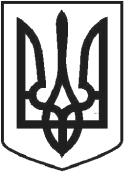 УКРАЇНАЧОРТКІВСЬКА МІСЬКА РАДАСОРОК ВОСЬМА СЕСІЯ СЬОМОГО СКЛИКАННЯРІШЕННЯПро внесення змін в рішення міської ради від 12 грудня 2017 року № 908 «Про затвердження Програми підтримки розвитку місцевого само-врядування та депутатської діяльності міста Чорткова на 2018-2020 роки»Керуючись п.22 ч.1 ст. 26 Закону України «Про місцеве самоврядування в Україні», міська радаВИРІШИЛА:1.Внести зміни в Програму підтримки розвитку місцевого самоврядування та депутатської діяльності міста Чорткова на 2018-2020 роки, а саме:1.1 в пункті 9 «Загальний обсяг фінансових ресурсів, необхідних для реалізації програми, всього, у тому числі» розділу 1 «Паспорт програми» замість цифр 900 тис. грн читати 920 тис. грн.;1.2 в пункті 9.1. «коштів місцевого бюджету» розділу 1 «Паспорт програми» замість цифр 900 тис.грн читати 920 тис. грн.;1.3 розділ 5 «Фінансове забезпечення та шляхи реалізації Програми» викласти в новій редакції (згідно додатку).2.Копію рішення направити в фінансове управління міської ради, відділ бухгалтерського обліку та звітності апарату міської ради.3.Контроль за виконанням рішення покласти на постійну комісію міської ради з бюджетно-фінансових, економічних питань, комунального майна та інвестицій.Секретар міської ради	Я. П. Дзиндравід 11 грудня 2018 року№ 1281м. Чортків